M.L.E. Enterprises is looking for 10 men and women to share their stories of emotional, physical, sexual abuse, rape, domestic/family violence, bullying and the anxiety, depression and suicidal tendencies/attempts due to trauma.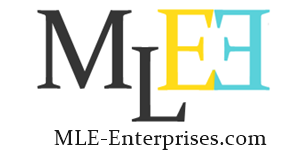 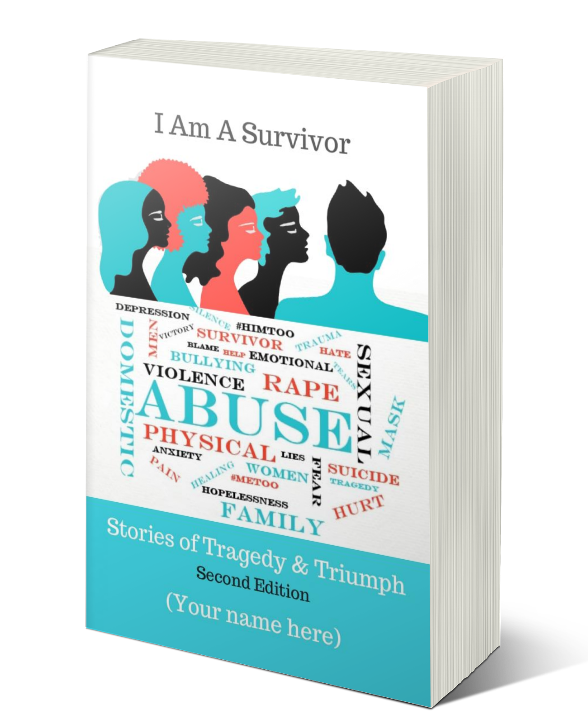 Why be in a collaboration book?People love to read a variety of stories from different people, with different outlooks, challenges and levels of success. You will now have 9 other people marketing a book that YOU are featured in, increasing your visibility.You will be able to network with your co-authors to leverage your book and make it profitable.The First Edition of this book was just released and is already receiving powerful praise for the courageous women who stepped up to share their stories. This book is not just a “tell-all. It is a tool for healing those who write in at, as well as those who read it. Its purpose is to help more people come forward and tell their stories. Visit www.IAmASurvivorBook.com to read reviews on the First Edition!You will receive:Access to the Survivor Group on Facebook for easy access to needed docsBook outline for each author to easily add their stories in the formatted document.Editing and publishing of all documentsBook website with author dedicated pages ($997 value)Pre-sale capture page and flyer to help you earn money BEFORE the book is completeBook cover design with your name on front cover and photo on back cover ($97 Value)10 free copies of the book ($50 value)Opportunities for radio and television interviews, speaking engagementsAssistance with book launch events***You don’t need a book in your hand to make money. Pre-sale your book before it’s printed to help with the cost of the investment payments! Pre-sale goal of 20 books at $20 per book pays your investment cost***